五年级（下）期末专项总复习——古诗词二一、根据语境填写古诗句。1.我们读到不少送别诗，“               ，               。”和“               ，               。人”的诗句，李白送别孟浩然时写下了“               ，               。”，表达了离别之情。他还在送别好友汪伦时，写下了“               ，                 。”的诗句，高适在送别董大时也写了“               ，                     。”表达了对好友的美好祝福。古往今来，无数仁人志士为了祖国，抛头颅洒热血，文天祥说道：“               ，               。”陆游临终前还告诫儿子：“               ，               。”。王昌龄发出了“                    ，                。”的满脸豪情。岳飞则怒发冲冠，仰天长啸“               ，               。”。3.当我们浪费粮食时，妈妈常用“               ，             。”这句诗来教导我们，你能写出另一首《悯农》吗？春种一粒粟,秋收万颗子。四海无闲田,农夫犹饿死。（李绅）。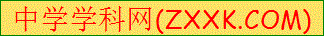 4.离家在外的游子对着一轮明月思乡思亲，这样的诗句有：《静夜思》中的“               ，               。”；《泊船瓜州》中的“               ，               。”5.我们的老师指导大家写作时，常常引用宋代著名诗人苏轼的《题西林壁》中的两句诗，“               ，               。”，强调习作是心灵的放飞，是情感的释放，写法要不拘一格，语言要有自己的个性。6.明明学习不认真,不懂得珍惜时间,老师语重心长地对他说:“               ，               。”7.教育人要积极向上，好上加好               ，               。                                      8.《孟子》 中告诉了我们同情心的重要性：               ，             。《论语》中对君子和小人做了以下区别：               ，               。               ，               。9.王之涣和王昌龄都是唐朝著名的         诗人，写下很多描写关外风光和军旅生活的诗篇。《凉州词》中描写了凉州萧索壮阔的景象：               ，               。；《从军行》表达了作者爱国情怀：               ，               。二、鸟的乐园。（填鸟名）1.两个（     ）鸣翠柳，一行（     ）上青天。2.草长（   ）飞二月天，拂堤杨柳醉春烟。3.西塞山前（     ）飞，桃花流水鳜鱼肥。4.春眠不觉晓，处处闻啼（    ）。5.千山（    ）飞绝，万径人踪灭。6.（    ）宿池边树，僧敲月下门。三、根据提示，结合自己课内外的学习和积累，在横线上写出一句相应的诗句。1.抒写思乡情的诗句：                   ，                   。                                        2.抒写友情的诗句：                   ，                   。                                          3.描写春天的诗句：                   ，                   。 4.描写冬天的诗句：                   ，                   。                                                                                                                                                                      5.表现爱国情怀的诗句：                 ，                  。                                                       四、解释下列诗句的意思。1.绿遍山原白满川，子规声里雨如烟。                                                             [来源:学&科&网]2.童孙未解供耕织，也傍桑阴学种瓜。3.草满池塘水满陂，山衔落日浸寒漪。                                                             [来源:学科网ZXXK]五、先想象，再写话。1.想象《牧童》这首诗描绘的景色，先说一说，再写下来。                                                             [来源:学科网]2.读了《清平乐·村居》这首词，你眼前浮现出怎样的情景？体会到怎样的乐趣？答案[来源:学科网][来源:学科网ZXXK]一、1.劝君更尽一杯酒，西出阳关无故人孤帆远影碧空尽，唯见长江天际流”桃花潭水深千尺，不及汪伦送我情莫愁前路无知己，天下谁人不识君2.人生自古谁无死，留取丹心照汗青师北定中原日，家祭无忘告乃翁但使龙城飞将在，不教胡马度阴山。三十功名尘与土，八千里路云和月3.谁只盘中餐，粒粒皆辛苦。4.举头望明月，低头思故乡春风又绿江南岸，明月何时照我还？5.横看成岭侧成峰，远近高低各不同6.黑发不知勤学早，白首方悔读书迟7.欲穷千里目，更上一层楼8.恻隐之心，仁之端也     君子喻于义，小人喻于利     君子坦荡荡，小人长戚戚9.边塞  黄河远上白云间，一片孤城万仞山     黄金百战穿金甲，不破楼兰终不还。二、1.黄鹂   白鹭   2.莺    3.白鹭    4.鸟    5.鸟    6.鸟 三、1.海内存知己,天涯若比邻。2.举杯邀明月,对影成三人。3.碧玉妆成一树高, 万条垂下绿丝绦。 4.忽如一夜春风来，千树万树梨花开。5.国破山河在,城春草木深。四、1.山坡田野间草木茂盛，稻田里的水色和天光交相辉映。2.孩子们不懂得耕织之事，也学大人在靠近桑树的下面学习种瓜。3.在一个长满青草的池塘里，池水灌得满满的，落日好像被山吃掉一样倒映在冰凉的水波中。五、1.《牧童》一诗，向我们展示了一幅鲜活的牧童晚归休憩图：广阔的原野，绿草如茵；晚风吹拂着野草，还没见归来的牧童，却先听见随风传来的牧童悠扬的愈来愈近的笛声，笛声时断时续，随风飘扬。牧童回来吃饱了饭，已是黄昏之后了，他连蓑衣也不脱，就躺在月夜的露天地里休息了。诗中有景、有情，有人物、有声音，这生动的一幕，是由远及近出现在我们的视野里的。2.浮现出的小屋,低,小,绿草覆盖着一条小溪,醉酒的人互相问候有一个可爱的南方口音：“这是谁家的老太太吗?”除草河东是长子,次子静静地坐在门前编织的笼子里,好消息是,小儿子不明白的事情,只是不停地播放顽皮趴在小溪边剥莲蓬吃.                               